Agriculture Officer Solved Paper-2013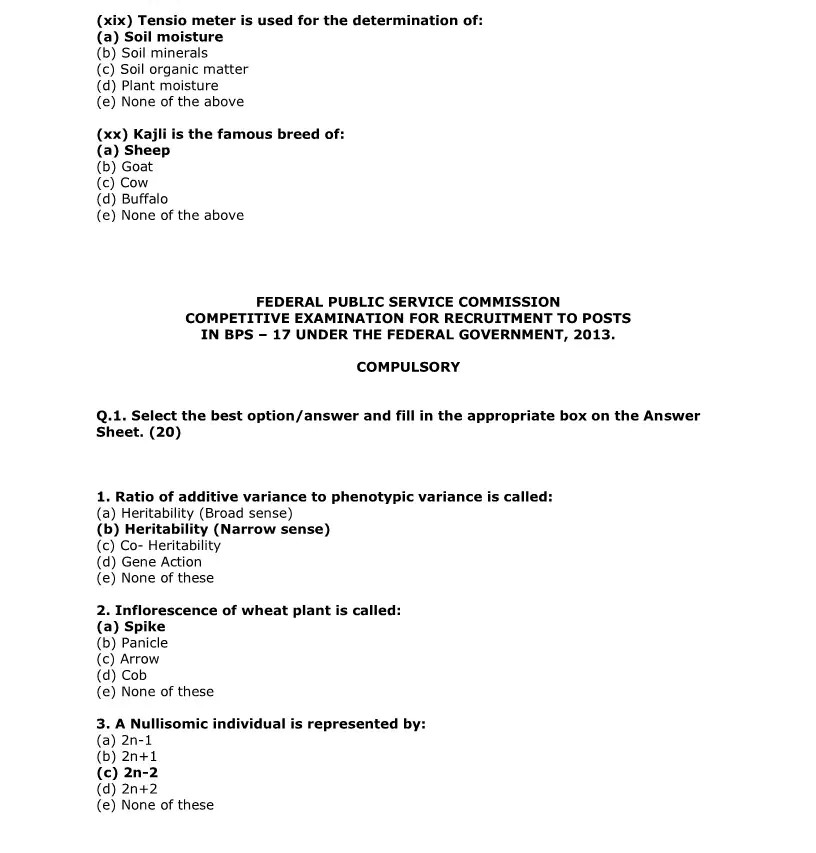 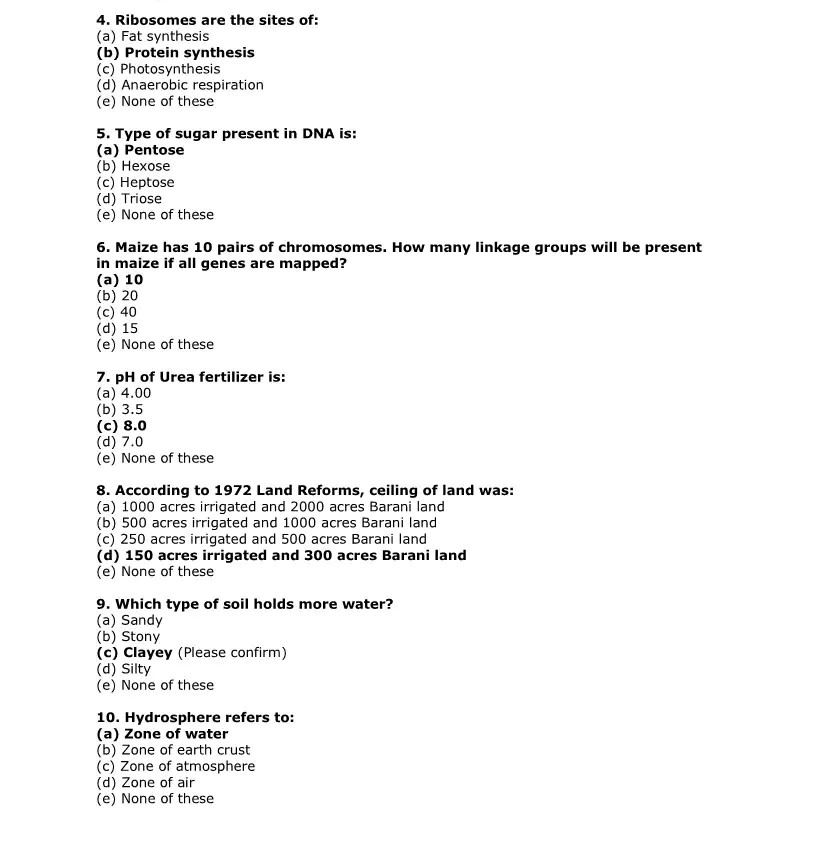 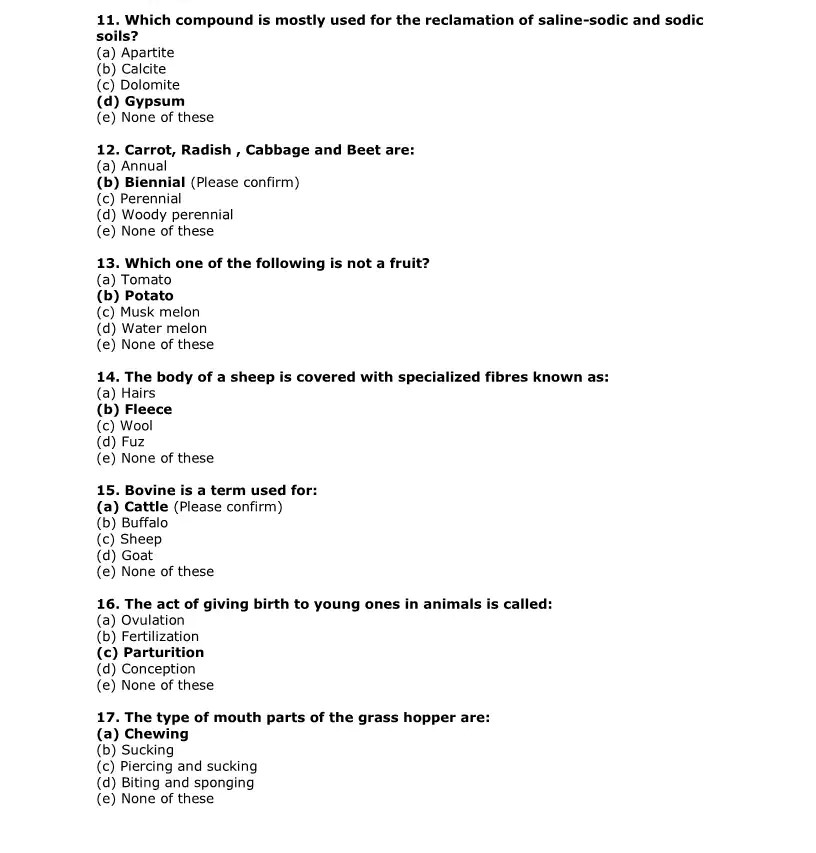 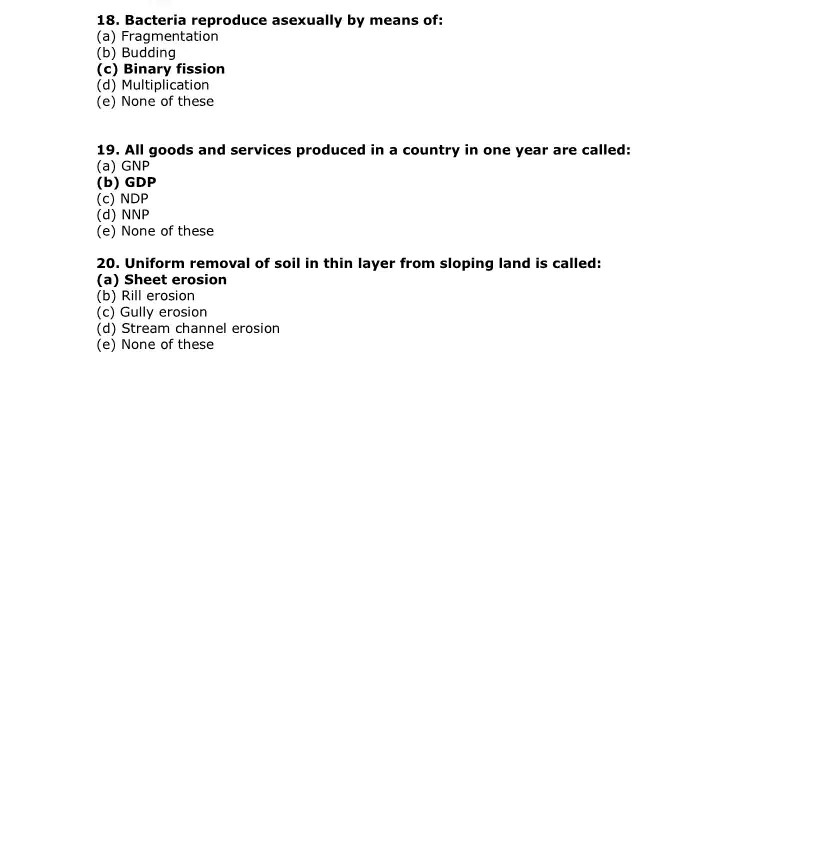 